GÜMÜŞLÜK BAĞLANTI ROTASI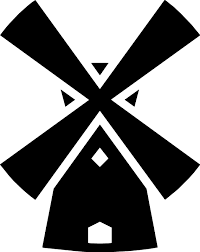 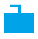 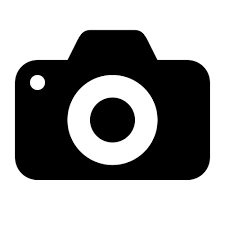 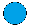 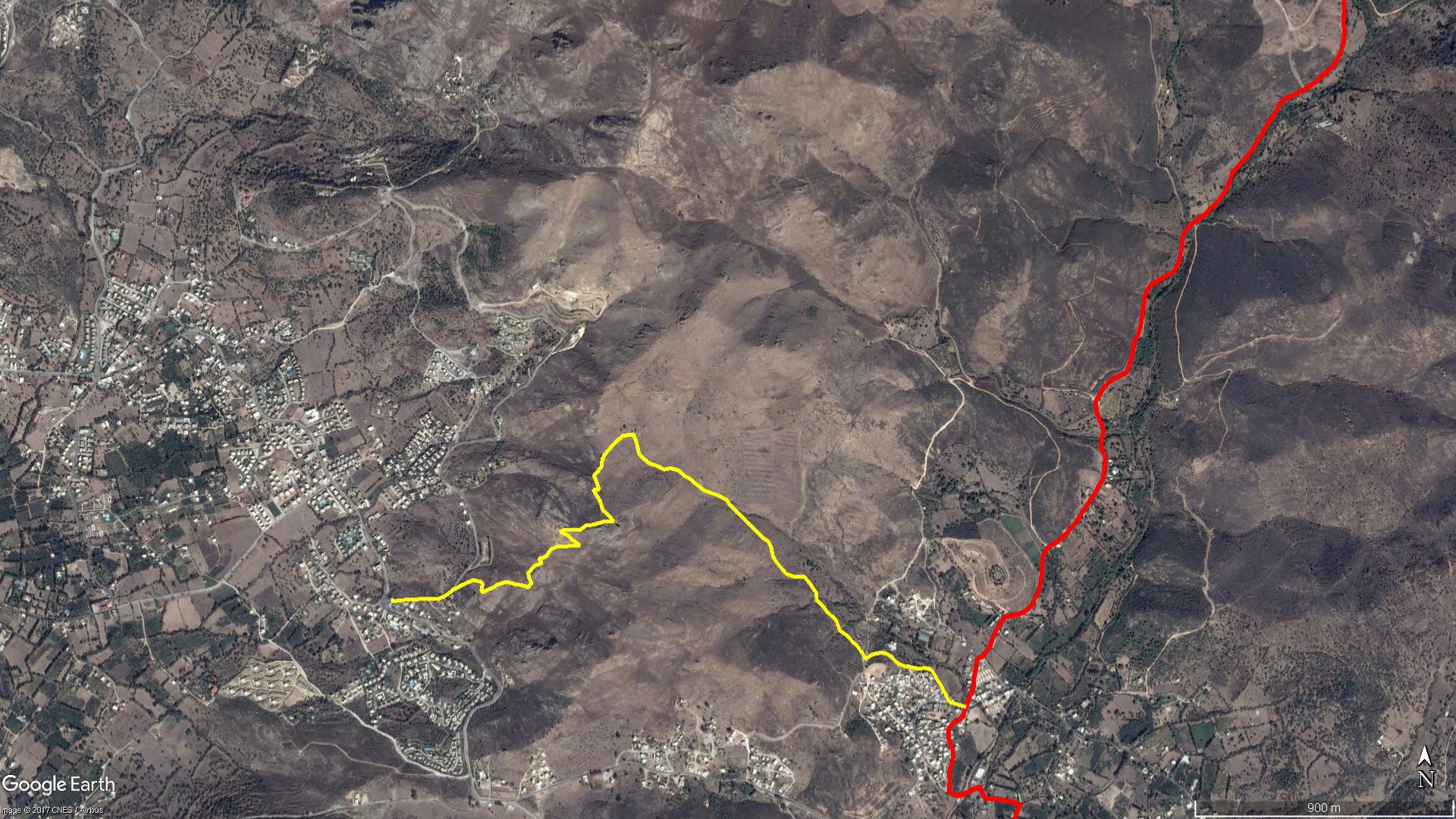 BOY KESİT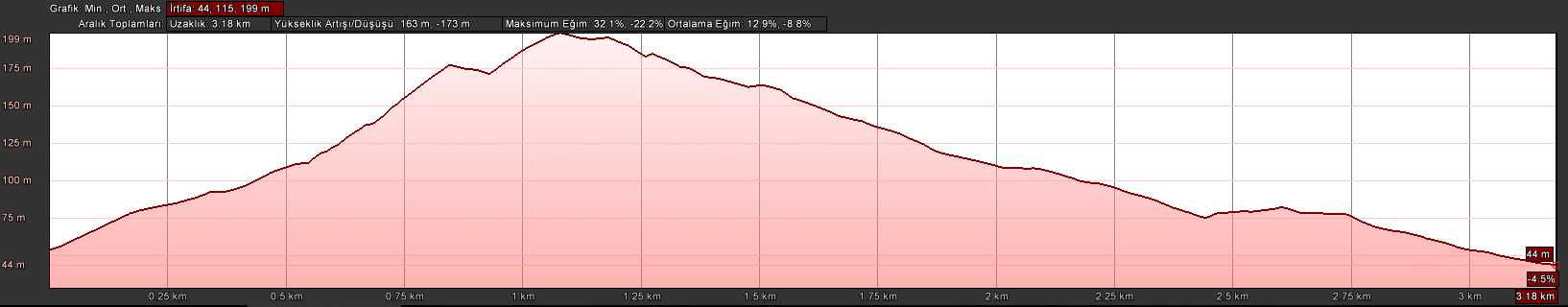 KOORDİNATLARS.NUENLEMBOYLAMS.NUENLEMBOYLAM137.04575989427.2617554278337.05037017927.270170968237.04578963827.2620263048437.05065100927.270461917337.04582301927.2623758608537.05095276727.270861692437.04583568227.2627720908637.05099469827.271279165537.04585384527.2632044398737.05075285027.271399072637.04586191227.2636526448837.05036727927.271507545737.04593792227.2638837318937.05010989527.271868807837.04604973827.2640764619037.05004494927.272079773937.04614579727.2642290199137.04998202427.2722871081037.04622792027.2644154619237.04989743127.2724782781137.04629413427.2645774069337.04992753927.2726490251237.04635876827.2647643359437.04993392127.2727614241337.04639362527.2648664659537.04989293627.2729434001437.04644330127.2649906889637.04985729527.2730641421537.04640987027.2651678819737.04972293427.2732296861637.04638922427.2652868809837.04964333927.2734009931737.04634635827.2653540219937.04958383927.2735319291837.04626385627.26535413810037.04946023427.2736951731937.04616664227.26532771410137.04924648427.2740431612037.04610880027.26531640510237.04916666127.2743162142137.04606559827.26536577510337.04909614927.2745816722237.04615061627.26560553810437.04895542827.2749090672337.04623561427.26583171410537.04878993527.2750528952437.04628256027.26588651710637.04858781327.2752940172537.04636276727.26615946610737.04824860127.2757279762637.04638758727.26630569410837.04797219527.2760836242737.04635081127.26651419610937.04773071827.2763867322837.04631262427.26665601311037.04764799627.2765570902937.04629604627.26686113111137.04745835127.2766578803037.04625447427.26705564111237.04719022027.2767305583137.04621525927.26715960711337.04704726727.2768316103237.04630400127.26723339411437.04689505527.2769782153337.04633132727.26729155911537.04675855827.2771179853437.04642379727.26725918611637.04663455627.2772589453537.04649539327.26719891011737.04655564327.2775394333637.04651997827.26719494811837.04655298827.2777228783737.04664239027.26716497611937.04653914827.2779657883837.04668259427.26716402512037.04633724027.2781772103937.04675657727.26725420612137.04615901827.2783268034037.04691512627.26744056412237.04603556327.2784333474137.04694790827.26758963012337.04592604027.2784337294237.04698820827.26769908212437.04579331727.2784686924337.04704869127.26764299412537.04568513927.2786182954437.04712696427.26760014612637.04561209727.2787104144537.04714502227.26769866212737.04543473727.2788591714637.04717210827.26782440912837.04536055527.2789784894737.04721289827.26788754112937.04519012227.2792001984837.04727076827.26794015913037.04500967727.2792895354937.04732094827.26797661213137.04486557827.2793472775037.04739693127.26803557613237.04476951827.2795259745137.04743361527.26810118213337.04466190627.2796976335237.04746103127.26818955813437.04450014227.2798607585337.04749992927.26832844913537.04439089627.2800239895437.04750467927.26843418213637.04414614627.2802500255537.04750664027.26852831613737.04398833527.2803557205637.04750324527.26865728813837.04404778227.2804972775737.04752229127.26874803013937.04411858627.2806277585837.04753301027.26881794214037.04417283927.2809732975937.04754402627.26887108614137.04414092427.2811669106037.04753399627.26898933714237.04405826727.2813569756137.04754120727.26919809514337.04387361727.2815763186237.04772780727.26887788914437.04381881427.2816729236337.04786053927.26870255914537.04374851827.2818811836437.04796308227.26842906514637.04373632627.2820401596537.04800806227.26849908914737.04366082927.2824417406637.04802759927.26859158214837.04367994027.2826142906737.04802744027.26876893914937.04368034727.2827267396837.04803818527.26901849015037.04365853727.2828771246937.04802230727.26919496415137.04357324027.2829952597037.04817142527.26944569115237.04341656827.2831153417137.04818989227.26973134615337.04331916427.2831826867237.04828373527.27013451515437.04320289327.2832779897337.04829255827.27051234015537.04313097227.2833462347437.04849672527.27030895015637.04299055727.2834160517537.04864360627.27008853515737.04291026027.2834755577637.04890941027.26999374015837.04267782827.2836078657737.04927900627.26971686615937.04259155727.2837172697837.04926972427.26994460716037.04256960527.2838755697937.04941360427.26989128016137.04252923727.2840313548037.04971270227.26974711716237.04248690127.2841920728137.04997612927.27002981916337.04247396127.2843224228237.05023667427.270074413